	Mare Italia	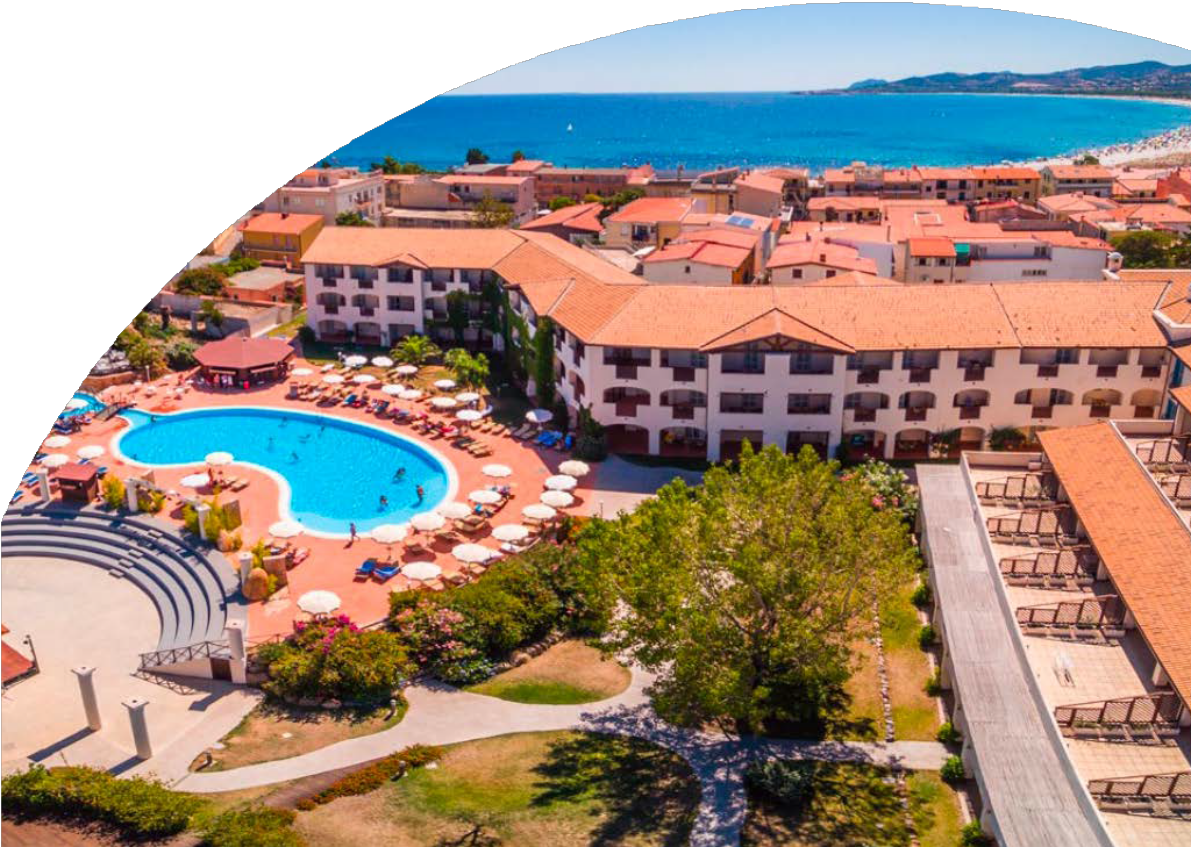 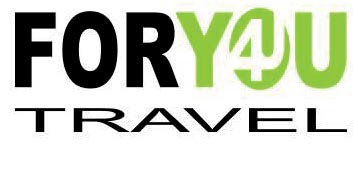 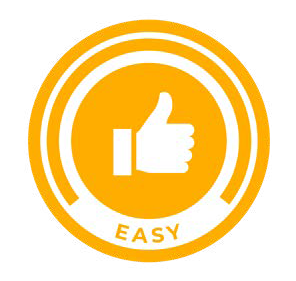 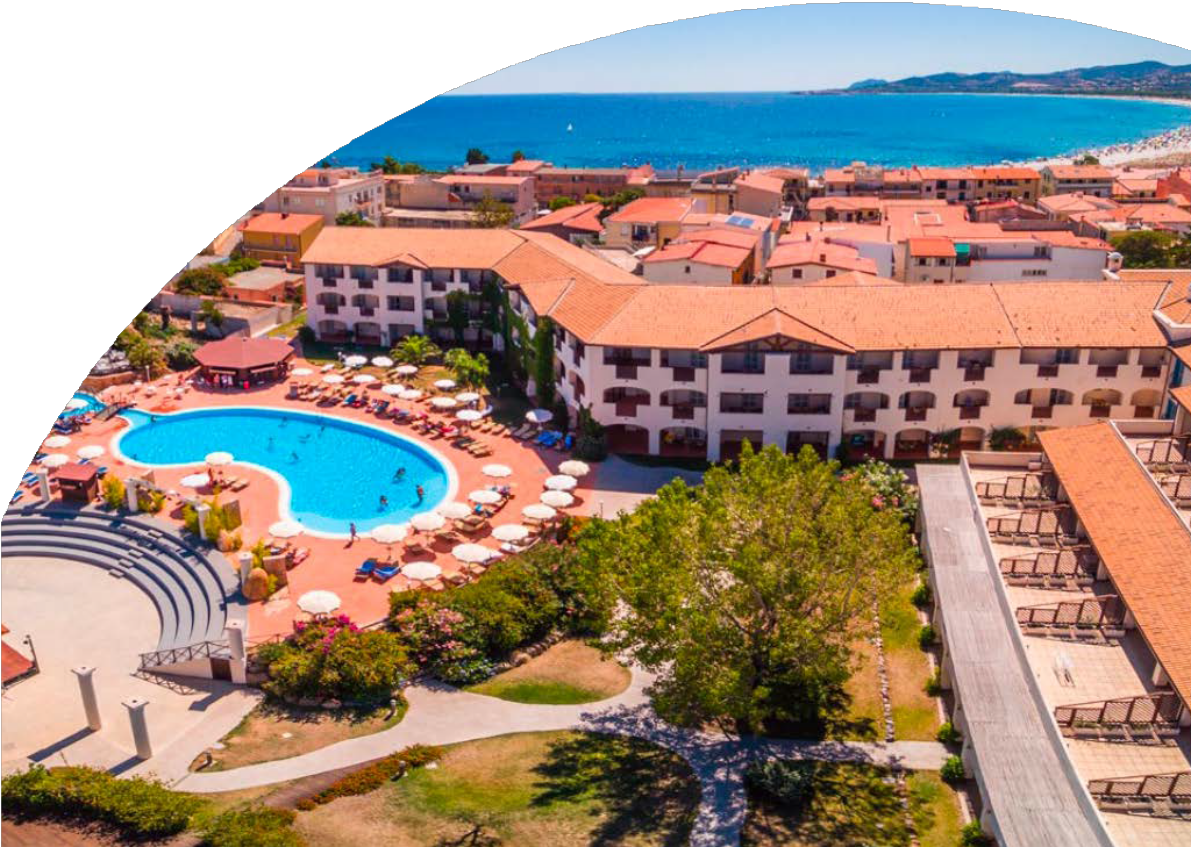 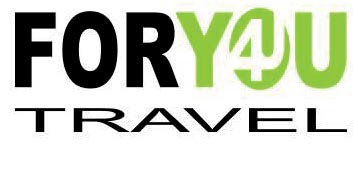 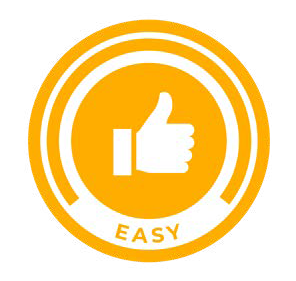 CALA DELLA TORRE RESORTSARDEGNA - LA CALETTA (NU)GIUGNO - SETTEMBRE 2024 DA € 441 p.p.DA 7 A 11 NOTTIPENSIONE COMPLETAIl Cala della Torre Resort sorge a pochi passi da una lunga spiaggia di fine sabbia bianca, proprio di fronte al porto turistico de La Caletta, sulla costa orientale dell’isola. Consigliamo l’hotel alle famiglie, che potranno tra- scorrere delle vacanze senza pensieri, grazie ai numerosi servizi dedicati ai grandi e ai piccoli ospiti.PER INFORMAZIONI+39 06 98378037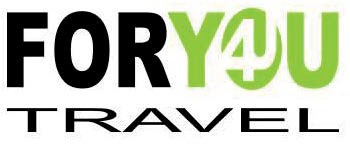 CALA DELLA TORRE RESORT SARDEGNA - LA CALETTA (NU)*Inizio/Fine Soggiorno: soggiorni settimanali solo soggiorno possibili con ingressi Ven/Ven e Dom/Dom. Check-in: dalle ore 15:00; Check-out: entro le ore 10:00. Le tariffe sono comprensive di Iva.RIDUZIONI (Solo su quota soggiorno):Infant 0-3 anni n.c.: GRATIS in culla propria (Culla disponibile solo in camera doppia e tripla, vedi supplementi) e pasti da menu inclusi. 3° letto 3-12 anni n.c.: GRATIS4° letto 3-12 anni n.c.: -50%3°/4° letto adulto dai 12 anni: -30%SUPPLEMENTI:DUS: dal 02/06 al 28/07 out e dal 01/09 +50%, dal 28/07 al 01/09 out +100% Culla € 7,00 a notte a culla, disponibile solo in doppia e tripla standard, da richiedere in fase di prenotazione e da pagare in loco.TESSERA CLUB: obbligatoria e da pagare in loco dal 02/06 al 29/09 out, € 3,50 p.p.p.n. chd 4-12 anni n.c. ed € 7,00 p.p.p.n. adulti dai 12 anni. Include: uso piscina attrezzata con lettini ed ombrelloni (ad esaurimento), piscina per bambini, Baby club 4-6 anni n.c., Miniclub 6-12 anni n.c. con giochi, laboratori ed attività sportive, animazione diurna con tornei, ping pong, ginnastica aerobica, acquagym, serate a tema e spettacoli serali.Traghetto GRATUITO da Civitavecchia, Livorno e Genova su Olbia per soggiorni dal 04/06 al 02/07 out Mar/Mar (Passaggio ponte + auto, 4 pax per camera). Tasse portuali obbligatorie escluse (vedi sotto**).**TASSE VOLO/NAVE obbligatorie € 55 p.p. dai 2 anni. Infant 0-2 anni n.c. pagano solo tasse. POLIZZA ISOLA SICURA obbligatoria (Gestione Pratica, Medico Bagaglio, Annullamento e Rimborso) € 5,00 a notte a camera.**FORFAIT NAVE: 2 Adt+2 Chd+Poltrona+Auto(L4,89 - H1,99).Tratta Liv-Olb Notturna/Notturna o Diurna/Diurna con supplemento € 90 fino al 26/07 e dal 19/09, € 200 dal 26/07 al 06/09, € 150 dal 06/09 al 20/09. Tratta Gen-Olb Notturna/Notturna con supplemento € 100 fino al 26/07, € 250 dal 26/07 al 09/08 e dal 23/08 al 06/09, € 350 dal 09/08 al 23/08, € 120 dal 06/09 in poi.Quotazioni ad hoc per adulti extra, cabina, auto secondaria, animali etc.**FORFAIT VOLO: Volo + Trasferimento Collettivo incluso in quota. 1 Bagaglio a mano (40x20x25) + 1 Bagaglioda stiva20 Kg max p.p Forfait valido su partenza da: MXP/BGY/FCO/NAPPER INFORMAZIONI+39 06 98184396 CALA DELLA TORRE RESORT SARDEGNA - LA CALETTA (NU)*Inizio/Fine Soggiorno: soggiorni settimanali solo soggiorno possibili con ingressi Ven/Ven e Dom/Dom. Check-in: dalle ore 15:00; Check-out: entro le ore 10:00. Le tariffe sono comprensive di Iva.RIDUZIONI (Solo su quota soggiorno):Infant 0-3 anni n.c.: GRATIS in culla propria (Culla disponibile solo in camera doppia e tripla, vedi supplementi) e pasti da menu inclusi. 3° letto 3-12 anni n.c.: GRATIS4° letto 3-12 anni n.c.: -50%3°/4° letto adulto dai 12 anni: -30%SUPPLEMENTI:DUS: dal 02/06 al 28/07 out e dal 01/09 +50%, dal 28/07 al 01/09 out +100% Culla € 7,00 a notte a culla, disponibile solo in doppia e tripla standard, da richiedere in fase di prenotazione e da pagare in loco.TESSERA CLUB: obbligatoria e da pagare in loco dal 02/06 al 29/09 out, € 3,50 p.p.p.n. chd 4-12 anni n.c. ed € 7,00 p.p.p.n. adulti dai 12 anni. Include: uso piscina attrezzata con lettini ed ombrelloni (ad esaurimento), piscina per bambini, Baby club 4-6 anni n.c., Miniclub 6-12 anni n.c. con giochi, laboratori ed attività sportive, animazione diurna con tornei, ping pong, ginnastica aerobica, acquagym, serate a tema e spettacoli serali.Traghetto GRATUITO da Civitavecchia, Livorno e Genova su Olbia per soggiorni dal 04/06 al 02/07 out Mar/Mar (Passaggio ponte + auto, 4 pax per camera). Tasse portuali obbligatorie escluse (vedi sotto**).**TASSE VOLO/NAVE obbligatorie € 55 p.p. dai 2 anni. Infant 0-2 anni n.c. pagano solo tasse. POLIZZA ISOLA SICURA obbligatoria (Gestione Pratica, Medico Bagaglio, Annullamento e Rimborso) € 5,00 a notte a camera.**FORFAIT NAVE: 2 Adt+2 Chd+Poltrona+Auto(L4,89 - H1,99).Tratta Liv-Olb Notturna/Notturna o Diurna/Diurna con supplemento € 90 fino al 26/07 e dal 19/09, € 200 dal 26/07 al 06/09, € 150 dal 06/09 al 20/09. Tratta Gen-Olb Notturna/Notturna con supplemento € 100 fino al 26/07, € 250 dal 26/07 al 09/08 e dal 23/08 al 06/09, € 350 dal 09/08 al 23/08, € 120 dal 06/09 in poi.Quotazioni ad hoc per adulti extra, cabina, auto secondaria, animali etc.**FORFAIT VOLO: Volo + Trasferimento Collettivo incluso in quota. 1 Bagaglio a mano (40x20x25) + 1 Bagaglio dastiva20 Kg max p.p Forfait valido su partenza da: MXP/BGY/FCO/NAPPER INFORMAZIONIN.B Partenza da CTA Mar-Mar quota da Booking Online	+39  06 98184396 